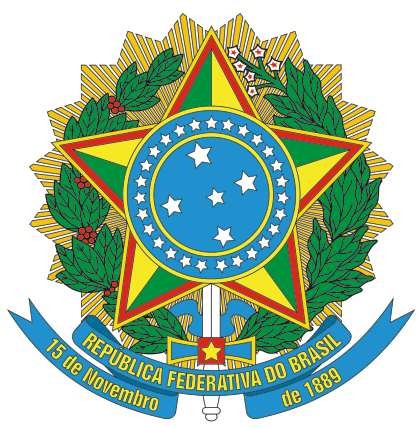 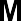 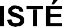 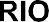 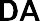 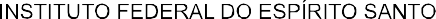 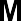 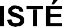 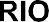 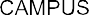 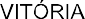 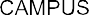 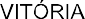 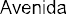 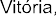 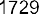 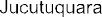 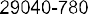 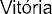 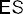 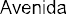 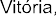 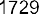 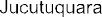 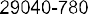 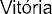 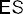 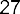 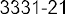 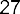 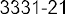 PLANO DE TRABALHONota: - (*) Não inserir disciplina relacionada a orientação neste campo. Considerar apenas no campo “Orientação”.Referência utilizada – Resolução Nº 32/2008.O servidor poderá excluir ou incluir “Atividades”, caso necessário.(Local e data)(Assinatura e carimbo do Coordenador de Área)	(Assinatura do Servidor(a))IDENTIFICAÇÃOIDENTIFICAÇÃOIDENTIFICAÇÃOIDENTIFICAÇÃOServidor(a):Servidor(a):Servidor(a):Servidor(a):Siape:Siape:Siape:Siape:Campus de lotação:Campus de lotação:Campus de lotação:Campus de lotação:Coordenadoria de Área de atuação:Coordenadoria de Área de atuação:Coordenadoria de Área de atuação:Coordenadoria de Área de atuação:Início da participação nas atividades do mestrado:Início da participação nas atividades do mestrado:Início da participação nas atividades do mestrado:Início da participação nas atividades do mestrado:ATUAÇÃO PRETENDIDA NO PPGEHATUAÇÃO PRETENDIDA NO PPGEHATUAÇÃO PRETENDIDA NO PPGEHATUAÇÃO PRETENDIDA NO PPGEHAtividadeAtividadeCH semanalDia da semana/turnoEnsino (*)(inserir o(s) nome(s) da(s) disciplina(s)Pesquisa(inserir o(s) nome(s) do(s) grupo(s) de pesquisaExtensão(inserir o(s) nome(s) do(s) projeto(s) de pesquisaOrientação (inserir a quantidade pretendida	de orientando(s); considerar 2h por orientando, totalizando no máx. 10h)Representação em	colegiados e comissões (máx. 2 horas)CH total de atuação no Mestrado:CH total de atuação no Mestrado:CH total de atuação no Mestrado:CH total de atuação no Mestrado: